Kollektenabkündigungen für die 64. Aktion Brot für die WeltHeiligabend und Weihnachten 2022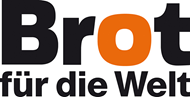 Mit Projektbezug #längere Version#Liebe Gemeinde, dass Gott als Kind zur Welt kam, ist ein Wunder. Lassen Sie uns unser Staunen und unsere Freude über dieses Wunder teilen. Seit mehr als 60 Jahren hilft uns Brot für die Welt, unseren Blick in die Welt weiter zu machen. Schauen wir zu unseren Schwestern und Brüdern nach Bangladesch. Die Menschen, die in Dörfern entlang der Küste wohnen, sind besonders vom Klimawandel betroffen. Der Fischfang sichert den Lebensunterhalt nicht mehr und die Landwirtschaft ist nutzlos, wenn das Wasser durch die vielen Überschwemmungen versalzen ist. Die Christliche Kommission für Entwicklung in Bangladesch arbeitet mit Brot für die Welt zusammen. Die Organisation hat Programme erarbeitet, um den Menschen Ideen und Hilfen dafür anzubieten, ihr Leben und Arbeiten dem Klimawandel besser anzupassen. Neue, salzresistente Reis-Sorten und Regenwassertanks sind nur zwei Beispiele, die Schule machen. Helfen Sie unseren Partnern mit Ihrer Kollekte, ihre Arbeit auf einen breiteren Boden zu stellen. Danke von Herzen für das Teilen Ihrer Weihnachtsfreude! #kürzere Version#Teilen Sie heute, am Heiligen Abend, Ihre Weihnachtsfreude mit Menschen in Bangladesch! Wir bitten um Ihre Kollekte für die Arbeit der Christian Commission for Development in Bangladesh, kurz CCDB - einer Partnerorganisation von Brot für die Welt. CCDB hilft, das Leben der Menschen an der Küste, ihre Versorgung und ihre Sicherheit an den Klimawandel anzupassen und zu sichern. Danke von Herzen – im Namen aller Menschen, denen Ihre Gabe zugutekommt!Weihnachten – ohne konkreten ProjektbezugEine Welt. Ein Klima. Eine Zukunft., so lautet das Motto der 64. Aktion Brot für die Welt. Der Klimawandel ist eine existentielle Bedrohung für alles Leben auf unserer Erde. Er beschleunigt das Artensterben und gefährdet die Ernährung und Wasserversorgung von Milliarden Menschen. Brot für die Welt unterstützt Partnerorganisationen, die Widerstandskraft gegen die Auswirkungen der Klimakrise entwickeln. Teilen wir heute unsere Weihnachtsfreude mit unseren Brüdern und Schwestern weltweit, damit wir alle lernen können, die Welt so zu verändern, dass sie noch ein Zuhause für unsere Nachkommen sein kann. Im Namen aller, denen die Gabe zugutekommt, sagen wir DANKE!